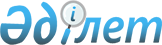 О дополнительном регламентировании порядка проведения мирных собраний, митингов, шествий, пикетов и демонстраций
					
			Утративший силу
			
			
		
					Решение маслихата города Актобе Актюбинской области от 22 ноября 2012 года № 90. Зарегистрировано Департаментом юстиции Актюбинской области 23 ноября 2012 года № 3450. Утратило силу решением маслихата города Актобе Актюбинской области от 8 апреля 2016 года № 17      Сноска. Утратило силу решением маслихата города Актобе Актюбинской области от 08.04.2016 № 17 (вводится в действие со дня его первого официального опубликования).

      В соответствии со статьей 6 Закона Республики Казахстан от 23 января 2001 года "О местном государственном управлении и самоуправлении в Республике Казахстан" и статьей 10 Закона Республики Казахстан от 17 марта 1995 года "О порядке организации и проведения мирных собраний, митингов, шествий, пикетов и демонстраций в Республике Казахстан", в целях дополнительного регламентирования порядка проведения мирных собраний, митингов, шествий, пикетов и демонстраций, маслихат города Актобе РЕШИЛ:

      1. Определить следующие места для проведения мирных собраний, митингов, шествий, пикетов и демонстраций на территории города Актобе:

      площадь, прилегающая к зданию городского Дома культуры "Геолог", расположенная в селе Каргалинское;

      парк отдыха аула имени Кенеса Нокина;

      площадь, прилегающая к зданию Саздинского городского Дома культуры.

      2. Настоящее решение вводится в действие по истечении десяти календарных дней после дня его первого официального опубликования.


					© 2012. РГП на ПХВ «Институт законодательства и правовой информации Республики Казахстан» Министерства юстиции Республики Казахстан
				
      Председатель сессии
маслихата города Актобе

Секретарь маслихата города Актобе

      А.Самойленко

С.Шинтасова
